From: Frank Wren <fjw@35thdistrictcourt.org>
Date: July 13, 2016 at 2:18:56 PM EDT
To: "madcm@googlegroups.com" <madcm@googlegroups.com>
Subject: Security
Reply-To: madcm@googlegroups.comFrom: "Altheide, Dena" <DAltheide@co.genesee.mi.us>
Date: July 13, 2016 at 2:21:27 PM EDT
To: "'madcm@googlegroups.com'" <madcm@googlegroups.com>
Subject: RE: Security
Reply-To: madcm@googlegroups.comIn Genesee County, every time an incarcerated defendant is brought before the Judge/Magistrate, he/she is in leg chains and handcuffed at the waist with a belly chain.

Dena Altheide
Director of Court Operations
67th District Court
(810) 257-3181
Fax: (810) 237-6177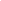 From: nkastys@co.leelanau.mi.us
Date: July 13, 2016 at 2:38:18 PM EDT
To: madcm@googlegroups.com
Subject: RE: Security
Reply-To: madcm@googlegroups.comSame as Dena. Norene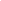 From: Liz Stankewitz <liz@cheboygancounty.net>
Date: July 13, 2016 at 3:13:37 PM EDT
To: "madcm@googlegroups.com" <madcm@googlegroups.com>
Subject: RE: Security
Reply-To: madcm@googlegroups.comWe have just been notified that all prisoners will be in belly chains when brought down from the jail for court.  We also use our polycom system as much as possible to reduce prisoner movement outside of the jail.From: "Richard Alger" <ralger@saginawcounty.com>
Date: July 14, 2016 at 4:07:14 PM EDT
To: <madcm@googlegroups.com>
Subject: RE: Security
Reply-To: madcm@googlegroups.comSaginaw County uses the same method as Genesee County.From: madcm@googlegroups.com [mailto:madcm@googlegroups.com] On Behalf Ofnkastys@co.leelanau.mi.us
Sent: Wednesday, July 13, 2016 2:38 PM
To: madcm@googlegroups.com
Subject: RE: Security Same as Dena. Norene-----Original Message-----
From: "Altheide, Dena" <DAltheide@co.genesee.mi.us>
Sent: Wednesday, July 13, 2016 2:21pm
To: "'madcm@googlegroups.com'" <madcm@googlegroups.com>
Subject: RE: SecurityIn Genesee County, every time an incarcerated defendant is brought before the Judge/Magistrate, he/she is in leg chains and handcuffed at the waist with a belly chain.